Сессия  41 – ая                Решение №346             26 декабря 2018 годаО внесении изменений в решение Собрания депутатов «О бюджете муниципального образования «Звениговский муниципальный район» на 2018годи на плановый период 2019 и 2020 годов» 1. Внести в решение Собрания депутатов «О бюджете муниципального образования «Звениговский муниципальный район» на 2018 год и на плановый период 2019 и 2020 годов» от 13 декабря  2017 года № 277 (далее – решение о бюджете) следующие изменения: Часть 1 пункта 1 изложить в новой редакции:«1. Утвердить основные характеристики бюджета муниципального образования «Звениговский муниципальный район» на 2018 год:1) прогнозируемый общий объем доходов в сумме 767 014,8 тыс. рублей, в том числе межбюджетные трансферты из республиканского бюджета Республики Марий Эл 560770,1 тыс. рублей;2) общий объем расходов в сумме 770003,3 тыс. рублей;3) предельный размер дефицита бюджета муниципального образования «Звениговский муниципальный район» на 2018 год в сумме 2988,5 тыс. рублей.Приложения № 1,3,5,7,9,11,17,18 к решению о бюджете изложить в новой редакции (прилагаются).2. Настоящее решение вступает в силу после официального опубликования в газете муниципального учреждения «Редакция Звениговской районной газеты «Звениговская неделя» и размещения на сайте муниципального образования «Звениговский муниципальный район» в информационно-телекоммуникационной сети «Интернет».3. Контроль за исполнением настоящего решения возложить на Президиум Собрания депутатов.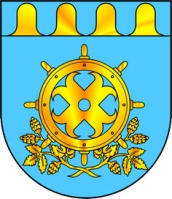 ЗВЕНИГОВСКИЙ МУНИЦИПАЛЬНЫЙ РАЙОНЖЫН КУДЫМШО СОЗЫВ ДЕПУТАТ-ВЛАКЫН ПОГЫНЫМАШЫШТСОБРАНИЕ ДЕПУТАТОВ ШЕСТОГО СОЗЫВА ЗВЕНИГОВСКОГО МУНИЦИПАЛЬНОГО РАЙОНАПредседатель Собрания депутатовЗвениговского муниципального района                                 Н.Н.Козлова 